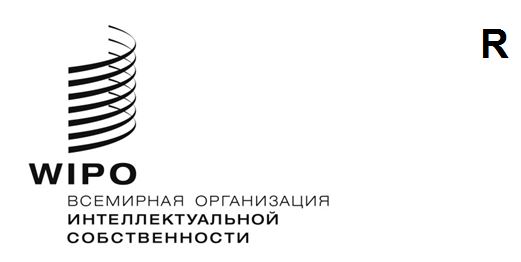 WO/GA/57/7оригинал:  английскийдата:  11 апреля 2024 годаГенеральная Ассамблея ВОИСПятьдесят седьмая (31-я внеочередная) сессияЖенева, 9–17 июля 2024 годаОтчет Межправительственного комитета по интеллектуальной собственности, генетическим ресурсам, традиционным знаниям и фольклору (МКГР)подготовлен СекретариатомГенеральная Ассамблея ВОИС на пятьдесят пятой сессии, состоявшейся 
14–22 июля 2022 года, постановила созвать не позднее 2024 года Дипломатическую конференцию для заключения международно-правового документа, касающегося интеллектуальной собственности, генетических ресурсов и традиционных знаний, связанных с генетическими ресурсами («Дипломатическая конференция»), на основе документа WIPO/GRTKF/IC/43/5 («Подготовленный Председателем проект международно-правового документа в области интеллектуальной собственности, генетических ресурсов и традиционных знаний, связанных с генетическими ресурсами») и любых других документов, представленных государствами-членами, и поручила Межправительственному комитету по интеллектуальной собственности, генетическим ресурсам, традиционным знаниям и фольклору (МКГР) провести специальную пятидневную сессию во второй половине 2023 года для дальнейшего устранения любых существующих пробелов до приемлемого уровня (см. документ WO/GA/55/12, пункт 309).В соответствии с этим решением 4–8 сентября 2023 года была проведена упомянутая специальная сессия.  МКГР проанализировал и пересмотрел текст преамбулы и статей 1–9 документа WIPO/GRTKF/IC/SS/GE/23/2 и постановил препроводить пересмотренный текст Подготовительному комитету Дипломатической конференции в качестве субстантивных статей Основного предложения по международно-правовому документу, касающемуся интеллектуальной собственности, генетических ресурсов и традиционных знаний, связанных с генетическими ресурсами («Основное предложение»).  Текст Основного предложения опубликован онлайн.Генеральная Ассамблея ВОИС на пятьдесят шестой сессии, состоявшейся 
6–14 июля 2023 года, постановила продлить мандат МГРК на двухлетний период 
2024–2025 годов.  В следующий раз МКГР встретится в рамках сорок восьмой сессии 29 ноября 2024 года и в рамках сорок девятой сессии 2–6 декабря 2024 года.Генеральной Ассамблее ВОИС предлагается принять к сведению «Отчет Межправительственного комитета по интеллектуальной собственности, генетическим ресурсам, традиционным знаниям и фольклору (МКГР)» (документ WO/GA/57/7).[Конец документа]